Kapelle HurdenMessfeiern   2021Am letzten Donnerstag des Monats um 19.30 Uhr 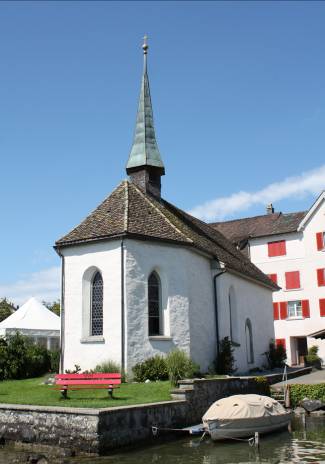 	28. Januar	25. Februar	25. März	29. April	27. Mai	24. Juni	29. Juli	26. August	30. September	28. Oktober	25. November